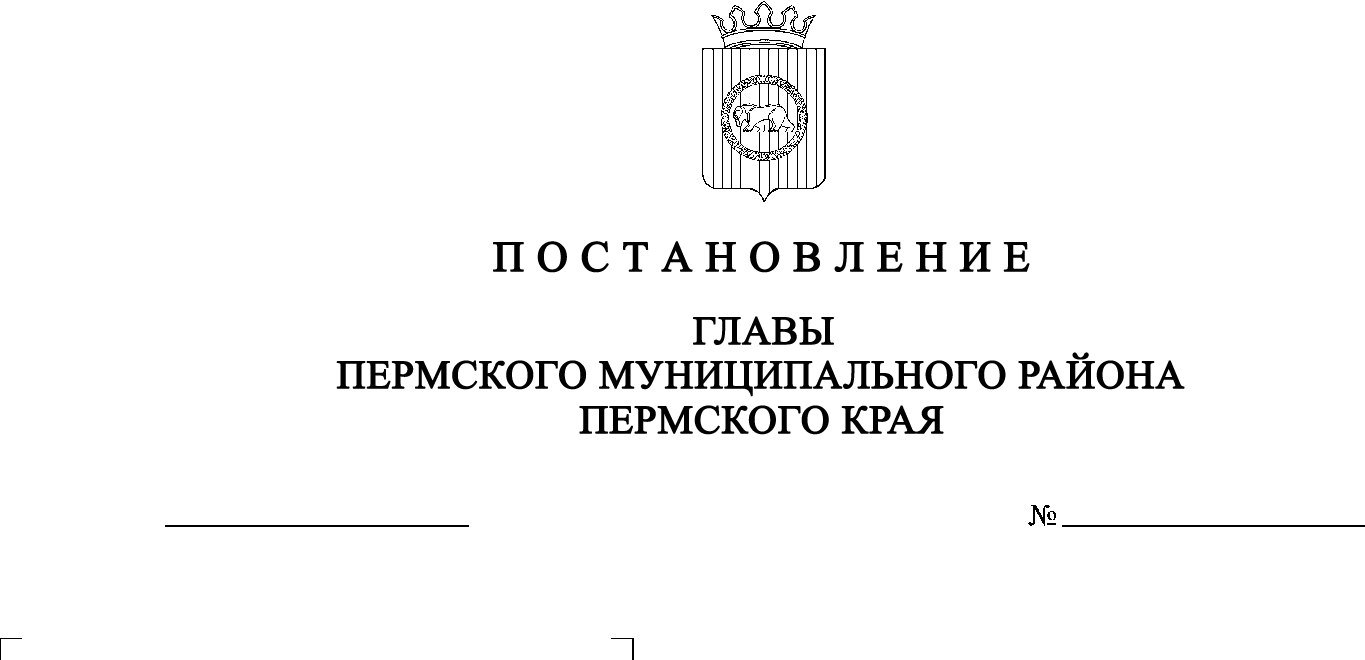 В соответствии с пунктом 2 статьи 7 Федерального закона от 14 марта 2022 г. № 58-ФЗ «О внесении изменений в отдельные законодательные акты Российской Федерации», со статьями 5.1, 31, 33 Градостроительного кодекса Российской Федерации, с пунктом 20 части 1, частью 4 статьи 14, со статьей 28 Федерального закона от 06 октября 2003 г. № 131-ФЗ «Об общих принципах организации местного самоуправления в Российской Федерации», статьей 14 Устава муниципального образования «Пермский муниципальный район», с   Положением об организации и проведении публичных слушаний, общественных обсуждений по вопросам градостроительной деятельности в Пермском муниципальном районе Пермского края, утвержденным решением Земского Собрания Пермского муниципального района от 27 мая 2021 г. № 147, ПОСТАНОВЛЯЮ: Назначить в период с 26 мая 2022 г. по 16 июня 2022 г. проведение общественных обсуждений по проекту внесения изменений в Правила землепользования и застройки муниципального образования «Лобановское сельское поселение» Пермского муниципального района Пермского края, утвержденные решением Земского Собрания Пермского муниципального района Пермского края от 27 сентября 2018 г. № 337 (в редакции от 28 ноября 2019 г. № 15, от 28 мая 2020 г. № 55, от 25 марта 2021 г. № 119; в редакции постановления администрации Пермского муниципального района от 11 апреля 2022 г. № СЭД-2022-299-01-01-05.С-204; далее – Проект). Комиссии по подготовке проекта правил землепользования и застройки (комиссии по землепользованию и застройке) при администрации Пермского муниципального района по вопросу, указанному в пункте 1 настоящего постановления: организовать и провести общественные обсуждения;обеспечить соблюдение требований законодательства, правовых актов Пермского муниципального района по организации и проведению общественных обсуждений;обеспечить с 26 мая 2022 г. информирование заинтересованных лиц о проведении общественных обсуждений путем размещения оповещения о начале общественных обсуждений в газете «НИВА», на официальном сайте Пермского муниципального района www.permraion.ru и на информационных стендах, оборудованных около здания администрации Лобановского сельского поселения, в местах массового скопления граждан и в иных местах, расположенных на территории населенных пунктов Лобановского сельского поселения;обеспечить в период с 03 июня 2022 г. по 09 июня 2022 г. размещение экспозиции, демонстрационных материалов и иных информационных документов по теме общественных обсуждений для предварительного ознакомления в здании администрации Лобановского сельского поселения по адресу: Пермский край, Пермский район, Лобановское сельское поселение, с. Лобаново, ул. Культуры, д. 2/1, ежедневно с 9:00 до  16:00, кроме субботы и воскресенья, на официальном сайте Пермского муниципального района www.permraion.ru и на официальном сайте Лобановского сельского поселения lob.permraion.ru в сети «Интернет». Консультирование посетителей экспозиции осуществляет управление архитектуры и градостроительства администрации Пермского муниципального района по телефонам 294-64-26, 294-61-16;обеспечить своевременную подготовку, опубликование и  размещение заключения о результатах общественных обсуждений в газете «НИВА», на официальном сайте Пермского муниципального района www.permraion.ru.3.  Участие граждан в общественных обсуждениях осуществляется в  соответствии с Порядком участия граждан в общественных обсуждениях, размещенным на официальном сайте Пермского муниципального района www.permraion@mail.ru в разделе «Публичные слушания и общественные обсуждения» (далее – Порядок).4.  Заинтересованные лица в период с 03 июня 2022 г. по 09 июня 2022 г. вправе представить свои предложения и замечания по Проекту для включения их в протокол общественных обсуждений:-  в электронном виде – на официальном сайте Пермского муниципального района www.permraion.ru согласно Порядку;-  в письменном виде – в управление архитектуры и градостроительства администрации Пермского муниципального района по адресу: г. Пермь, ул. Верхне-Муллинская, 74а, кабинет № 101;- посредством записи в книге (журнале) учета посетителей экспозиции Проекта, подлежащего рассмотрению на общественных обсуждениях, размещенной в здании администрации Лобановского сельского поселения по адресу: Пермский край, Пермский район, Лобановское сельское поселение, с. Лобаново, ул. Культуры, д. 2/1.5.  Срок проведения общественных обсуждений с момента оповещения жителей муниципального образования об их проведении до дня опубликования заключения о результатах общественных обсуждений составляет не более месяца.6.  Настоящее постановление опубликовать в газете «НИВА» и разместить на официальном сайте Пермского муниципального района.7.  Настоящее постановление вступает в силу со дня его официального опубликования. 8.  Контроль за исполнением настоящего постановления оставляю за собой.В.Ю. Цветов